Тема урока: Отмена крепостного права (с применением модульно-редуктивных технологий)Урок подготовил: Пигарева Е.В. учитель истории и обществознания I квалификационной категории МОКУ «ООШ с.Грибовка»Класс: 8Цель урока: Изучить историческую закономерность падения крепостного права в РоссииЗадачи урока:Рассмотреть причины и последствия кризиса феодально-крепостнической системы, включающие экономические, социальные, политические и идеологические факторы.Проанализировать причины крестьянской реформы.Развивать навыки анализа документов, умения сравнивать, обобщать, определять и объяснять понятия.Способствовать воспитанию у учащихся уважения к правам человека.Тип урока: изучение нового материалаМетоды: - частично-поисковый                 - сопоставление                 - беседа                 - наблюдениеПонятийный аппарат: рескриптОсновные даты: 19 февраля 1861 г.Оборудование:Учебник А.А. Данилов, Л.ГКосулина & 17, портреты, лист для учащихся.Пояснения к уроку (для учителя): учащимся выдаётся «Лист для учащихся», в ходе урока они работают с ним, заполняют, выполняют задания. В ходе урока двое учащихся рассказывают сообщения «Личность Александра I», «Предпосылки отмены крепостного права», один учащийся рассказывает отрывок из стихотворения Н.А.Некрасова «Кому на Руси жить хорошо». План урока:Личность императора Александра IIПредпосылки отмены крепостного праваПричины отмены крепостного праваПодготовка крестьянской реформыОсновные положения крестьянской реформыЗначение отмены крепостного праваХод урокаОрганизация классаАктуализация знанийФормулировка цели и задач урока- работа с сопроводительными листами (инструктаж) III. Изложение нового материалаЛичность императора Александра II(сообщение учащегося)	? как воспитание Александра II повлияло на его характер?? Как  личные качества царя могли отразиться на ходе исторических событийВ.А.Жуковский – поэтК.К.Мердер – военный капитанМ.М.Сперанский – правоЕ.Ф. Канкрин – экономические знания? Какое значение для будущего императора имели путешествия Александра II по России и Европе? (16 тыс. различных просьб от крестьян было с чем сравнить жизнь и быт в России и Европе).Предпосылки отмены крепостного права (сообщение учащихся)XVIII  в. – А. Н. Радищев «Путешествия из Петербурга в Москву»1797 г. – Указ Павла I  о трёхдневной барщине1803 г. – Указ Александра I  о «вольных хлебопашцах»1816-1819 гг. – Закон Александра I о полной отмене крепостного права в трёх прибалтийский губерниях (Эстляндия, Курляндия, Лифляндия)1842 г. – Закон Николая  I об «обязанных крестьянах»1847 г. – Николай  I  даровал крепостным право выкупа на свободу в случае продажи имения их владельца? что такое крепостное право?(форма зависимости крестьян)? Как относился к крепостному праву император Николай I ?Т.о. отмена крепостного права постоянно обсуждались в российском обществеТ.о. можно сформулировать причины отмены крепостного права.3. Причины отмены крепостного праваУчебник с.138-139 п. «Россия накануне отмены крепостного права» (учащиеся читают пункт учебника)Низкая производительность крепостного труда – препятствие дальнейшего развития сельского хозяйства? Объясните такое отношение крестьян к барщине (крестьяне не заинтересованы в результате своего труда)       2.Отсутствие личной свободы у крестьян препятствовало дальнейшему развитию промышленности. Предпринимателям неоткуда было взять наёмных рабочих.      3. Крепостное право – угроза общественного спокойствия          ( первая четверть IXX века – 651 крестьянских волнений            Вторая четверть IXX века – 1089 крестьянских волнений)     4.Крепостное право на практике ничем не отличалось от рабства     5.Крымская война (поражение наглядно показало экономическую и военно-техническую отсталость страны)Итог: Т.О. крепостное право препятствовало дальнейшему экономическому развитию страны, грозило отодвинуть Россию в разряд второстепенных держав и являлось мощным дестабилизирующим фактором внутри российского общества4.Работа с документомРечь Александра II (от 30 марта 1856 г)? Каково отношение Александра II к отмене крепостного права?? Почему Александр II считает необходимой отмену крепостного права?? Как вы понимаете слова о том, что крепостное право лучшее отменить «свыше, нежели снизу»?5.Подготовка крестьянской реформ(заполнение таблицы)5.1. чтение учебника с.139-1415.2. заполнение таблицы5.3. Работа с документом (на листе для ученика)(отрывок из письма председателя Редакционной комиссии Я.И. Ростовцева Александру II)Проекты освобождения крестьян:А) в чернозёмных губерниях (освоб. крестьян без земли или с очень маленьким наделом за большой выкуп)Б) в нечернозёмных губерниях (освобождение с землёй, но выкуп не только за землю, но и за личность крестьянина)Т.о. было две проблемы Земля и Выкуп6.Основные положения крестьянской реформы С.141-142 учебника? Назовите дату принятия манифеста?? какие права появились у крестьян? - производить сделки с движимым и недвижимым имуществом (покупка, продажа)- открывать торговые и промышленные предприятия- выступать от своего имени в суде- не могут подвергаться телесному наказанию иначе как по приговору суда или законному распоряжению поставленных над ними властей- переходить в другие сословияIII.Закрепление изученного материала1)отрывок Н.А.Некрасова «Кому на Руси жить хорошо» (читает ученик)В каком году – рассчитывай,В какой земле – угадывай,На столбовой дороженькеСошлись семь мужиков:Семь временнообязанныхПодтянутой губернии,Уезда Тарпигорева,Пустопорожней волости.Из смежных деревень –Заплатова, Дырявина,Разутова,Горелова, Неелова,Неурожайка тож.? Как называются губерния, уезд и деревни, из которых были мужики?? Почему автор дал именно такие названия? (бедственное положение крестьян)2) творческое заданиеНаписать письмо от лица крестьянина или помещика, отпустивших крестьян на свободу, на имя Александра II.3) Значение отмены крепостного права- отмена крепостного права наносила удар прежней системе крепостного произвола и создавала условия для победы свободных договорных отношений- реформа 1861 г. способствовала развитию капитализма в России- в результате реформы было освобождено 20 мил. КрестьянIV.Домашнее задание& 17 прочитать, ответить на вопросы, знать наизусть причины, значение отмены крепостного права.ЛИСТ ДЛЯ УЧЕНИКАТема урока: Отмена крепостного праваЦель урока: Изучить историческую закономерность падения  крепостного праваПлан урока:Личность императора Александра IIПредпосылки отмены крепостного праваПричины отмены крепостного праваПодготовка крестьянской реформыОсновные положения крестьянской реформыЗначение отмены крепостного праваЛичность императора Александра II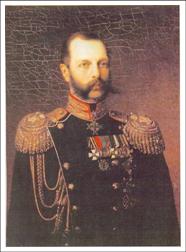 Дата рождения:_____________Дата восшествия на престол:_____________Воспитатели Александра II:В.А.Жуковский –поэтК.К.Мердер – военный капитанМ.М.Сперанский - - правоЕ.Ф.Канкрин – экономические знания? Как воспитание Александра II повлияло на его характер? Как личные качества царя могли отразиться на ходе исторических событий? Какое значение для будущего императора имели путешествия Александра II утешествия по Россиии и ЕвропеПредпосылки отмены крепостного права:XVIII в. – А.Н.Радищев «Путешествие из Петербурга в Москву»1797 г. – Указ Павла о трехдневной барщине1803 г.- Указ Александра I о  «вольных хлебопашцах»1816-1819 гг. – Закон Александра I о полной отмене крепостного права в 3-х прибалтийских губерниях (Эстляндия, Курляндия, Лифляндия)1842 г.- Закон Николая I даровал крепостным право выкупа на свободу в случае  продажи имения их  выкупа.? Что такое крепостное право? Как относился к крепостному праву император Николай IПричины отмены крепостного права- учебник с.138-1391________________________________________________________________________________________________________________________________________________________________________________________________________2._______________________________________________________________________________________________________________________________________________________________________________________________________3._______________________________________________________________________________________________________________________________________________________________________________________________________4._______________________________________________________________________________________________________________________________________________________________________________________________________5._______________________________________________________________________________________________________________________________________________________________________________________________________Выводы:_______________________________________________________________________________________________________________________________________________________________________________________________________________________- работа с документомРечь АлександраII, произнесённая им 30 марта 1856 г. перед московскими губернскими и уездными предводителями дворянства«Слухи носятся, что я хочу дать свободу крестьянам; это несправедливо, и вы можете сказать это всем направо и налево; но чувство, враждебное между крестьянами и их помещиками, и несчастию, существует, и от этого было уже несколько случаев неповиновения к помещикам. Я убежден, что рано или поздно мы должны к этому прийти… Гораздо лучше, чтобы это произошло свыше, нежели снизу»? каково отношение Александра II к отмене крепостного права?? Почему Александр II считает отмену крепостного права необходимостью? Как вы понимаете слова о том, что крестьянское право лучше отменить «свыше, нежели снизуПодготовка крестьянской реформы- учебник с.139-141- составление таблицыРескрипт- ______________________________________________________________________________________________________________________________________- работа с документом (отрывок из письма председателя Редакционной комиссии Я.И.Ростовцева Александру II)Проекты обсуждения крестьян:А) в чернозёмных губерниях (освобождение крестьян без земли или с очень маленьким наделом за большой выкуп)Б) в нечернозёмных губерниях (освобождение с землёй, но выкуп не только за землю, но и за личность крестьянина)Таким обазом было две проблемы: ___________________________Основные положения крестьянской реформы:Дата опубликования манифеста:_____________Название документов:_________________________________________________________________________________________________________________________________________________________________________________________________________________________________________________________________Права крестьян:____________________________________________________________________________________________________________________________________________________________________________________________________________________________________________________________________________________________________________________________________________________________________________________________________________________________________________________________________________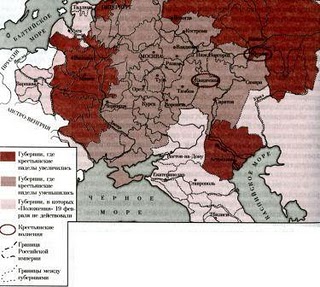 Творческое задание Напиши письмо от лица крестьянина или помещика, отпустивших крестьян на свободу, на имя АлександраII__________________________________________________________________________________________________________________________________________________________________________________________________________________________________________________________________________________________________________________________________________________________________________________________________________________________________________________________________________________________________________________________________________________________________________________________________________________________________________________________________________________________Значение отмены крепостного права1.___________________________________________________________________________________________________________________________________________________2._________________________________________________________________________3.___________________________________________________________________________________________________________________________________________________8. Домашнее задание п.17, вопросыдатаучреждения, занимавшиеся подготовкой реформыобязанности3 января 1857г.Секретный комитетобсуждение вопроса об отмене крепостного правафевраль 1859 г.Главный комитетгласность вопроса об отмене крепостного правамарт 1860 г.Редакционные комиссиипривлечение к работе либеральных чиновников и помещиковоктябрь 1860 г.Государственный советутверждение проетадатаУчреждения, занимавшиеся подготовкой реформыобязанности3 января 1857 годФевраль 1858Март 1859Октябрь 1860